Муниципальное бюджетное общеобразовательное учреждение«Добровская школа-гимназия имени Я.М.Слонимского» Симферопольского района Республики Крым(МБОУ «Добровская школа- гимназия имени Я.М.Слонимского»)ОКПО 00793762;ОГРН 1159102010253; ИНН /КПП9109008822/910901001ул.Комсомольская, д.1-А, с. Доброе, Симферопольский район, РК, 297571тел/факс 3(652) 31-12-24, e-mail: school_simferopolsiy-rayon6@crimeaedu.ru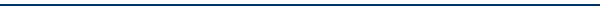        Во исполнение приказа о проведении школьного этапа Республиканского конкурса «Космические фантазии» № 498-о  от 02.10.2023 в 2023/2024 учебном году, с целью развития творческих способностей учащихся, заинтересованных в изучении Вселенной и места Человека в ней, выявления и поддержки одаренной молодежи, которая реализует свое представление о Космосе средствами литературы и искусства с 02.10.2023г. по 10.10.2023г. на базе МБОУ «Добровская школа-гимназия имени Я.М.Слонимского» был проведен школьный этап Республиканского конкурса «Космические фантазии» (далее – Конкурс), в котором приняли участие 21 обучающийся из 11 классов, из них 12 работ стали победителями и 9 призеров.Конкурс проводился по следующим номинациям:- «Литература и журналистика» - «Фотография» - «Изобразительное искусство» - «Декоративно-прикладное искусство» Работы обучающихся, набравшие максимальное количество баллов, выполнены в соответствии с требованиями Конкурса, демонстрируют глубину понимания участниками содержания темы конкурса, информативны и оригинальны. На основании итогового протокола и решения жюри ПРИКАЗЫВАЮ:1. Считать победителями Конкурса и направить для участия в муниципальном этапе конкурса:1.1. в номинации «Изобразительное искусство»:Асанову Хатидже Рустемовну, ученицу 11-Б класса МБОУ, руководитель Мусаева С.И. Кавалеристова Кирилла Ивановича, ученика 8-А класса, руководитель Кавалеристова А.А.Шахманову Алину Игоревну, ученицу 5-Г класса, руководитель Темеш У.У.Зуйкова Артема Николаевича, ученика 5-Г класса, руководитель Темеш У.У.Сулеш Аишу Диляверовну, ученицу 9-В класса, руководитель Мустофаева А.К.Гара Адиле Ибрагимовну, ученицу 9-В класса, руководитель Мустофаева А.К.Сейдалиеву Васфие Сервер-кызы, ученицу 9-В класса, руководитель Мустофаева А.К. Мейндову Веронику Антоновну, ученицу 3-Б класса, руководитель Девлетова Э.С.Аметова Мурата Иззетовича, ученика 1-Б класса, руководитель Османова З.Я.Бекирова Али Рефатовича, ученика 1-Б класса, руководитель Османова З.Я.Аметова Эмира Мустафаевича, ученика 1-Б класса, руководитель Османова З.Я.Москвичеву Марию Александровну, ученицу 4-Г класса, руководитель Холодова О.Г.2. Считать призерами Конкурса:2.1. в номинации «Изобразительное искусство»:Дебликову Валерию Андреевну, ученицу 5-А класса, руководитель Сенченко Е.В.Кадырову Сафие Рустемовну, ученицу 5-А класса, руководитель Сенченко Е.В.Вильковскую Ангелину Витальевну, ученицу 5-А класса, руководитель Сенченко Е.В.Шихбадинову Адиле Эдем-кызы, ученицу 5-В класса, руководитель Сенченко Е.В.Христофориди Милану, ученицу 7-Д класса, руководитель Мустофаева А.К.Ахмадиеву Ясмину Эриковну, ученицу 1-А класса, руководитель Сенченко Е.В.Ташеву Адель Арсеновну, ученицу 1-А класса, руководитель Сенченко Е.В.Мустафаева Арслана Диляверовича, ученицу 1-А класса, руководитель Сенченко Е.В.Пугачеву Василису Григорьевну, ученицу 1-А класса, руководитель Сенченко Е.В.3. Руководителям МО:3.1. проанализировать итоги Конкурса с целью привлечения обучающихся к участию в Конкурсе в 2024-2025 учебном году до 20 октября 2023г.4. Заместителю директора по УВР Мусаевой С.И.:4.1.Направить итоговый протокол (приложение) Конкурса в оргкомитет  МБОУ ДО «ЦДЮТ» на эл. почты по направлениям:  big1604@mail.ru;  n.rossiitseva@yandex.ru;  elenkafilolog@mail.ruдо 20 октября 2023г.5. Контроль выполнения настоящего приказа возложить на заместителя директора по УВР Мусаеву С.И.Директор  	                                                                                                              Е.В.Никитчук  Приложение  к приказу МБОУ      «Добровская школа гимназия имени Я.М.Слонимского»от  18.10.2023г № 520-оИтоговый протоколоб итогах проведения школьного этапа конкурса «Космические фантазии»С 02.10.2023 по 10.10.2023г. в МБОУ «Добровская школа-гимназия имени Я.М.Слонимского» проходил школьный этап конкурса «Космические фантазии». В данном конкурсе приняли участие 21 обучающийся из 11 классов, из них 12 работ стали победителями и 9 призеров.Участники конкурсаАсанова Хатидже Рустемовна, ученица 11-Б класса МБОУ, руководитель Мусаева С.И. Кавалеристов Кирилл Иванович, ученик 8-А класса, руководитель Кавалеристова А.А.Шахманова Алина Игоревна, ученица 5-Г класса, руководитель Темеш У.У.Зуйков Артеа Николаевич, ученик 5-Г класса, руководитель Темеш У.У.Сулеш Аиша Диляверовна, ученица 9-В класса, руководитель Мустофаева А.К.Гара Адиле Ибрагимовна, ученица 9-В класса, руководитель Мустофаева А.К.Сейдалиева Васфие Сервер-кызы, ученица 9-В класса, руководитель Мустофаева А.К. Мейндова Вероника Антоновна, ученица 3-Б класса, руководитель Девлетова Э.С.Аметов Мурат Иззетович, ученик 1-Б класса, руководитель Османова З.Я.Бекиров Али Рефатович, ученик 1-Б класса, руководитель Османова З.Я.Аметов Эмир Мустафаевич, ученик 1-Б класса, руководитель Османова З.Я.Москвичева Мария Александровна, ученица 4-Г класса, руководитель Холодова О.Г.Дебликова Валерия Андреевна, ученица 5-А класса, руководитель Сенченко Е.В.Кадырова Сафие Рустемовна, ученица 5-А класса, руководитель Сенченко Е.В.Вильковская Ангелина Витальевна, ученица 5-А класса, руководитель Сенченко Е.В.Шихбадинова Адиле Эдем-кызы, ученица 5-В класса, руководитель Сенченко Е.В.Христофориди Милана, ученица 7-Д класса, руководитель Мустофаева А.К.Ахмадиева Ясмина Эриковна, ученица 1-А класса, руководитель Сенченко Е.В.Ташева Адель Арсеновна, ученица 1-А класса, руководитель Сенченко Е.В.Мустафаев Арслан Диляверович, ученик 1-А класса, руководитель Сенченко Е.В.Пугачева Василиса Григорьевна, ученица 1-А класса, руководитель Сенченко Е.В.18 октября 2023 г. конкурсная комиссия (Темеш У.У., Юсуфова С.С., Велиева С.Э., Факидова Э.С.) внимательно рассмотрела все работы и исходя из критериев оценки, приняла следующее решение, признать победителями конкурса следующих учащихся и направить работы для участия в муниципальном  этапе конкурса  «Космические фантазии»:Асанову Хатидже Рустемовну, ученицу 11-Б класса МБОУ, руководитель Мусаева С.И. Кавалеристова Кирилла Ивановича, ученика 8-А класса, руководитель Кавалеристова А.А.Шахманову Алину Игоревну, ученицу 5-Г класса, руководитель Темеш У.У.Зуйкова Артема Николаевича, ученика 5-Г класса, руководитель Темеш У.У.Сулеш Аишу Диляверовну, ученицу 9-В класса, руководитель Мустофаева А.К.Гара Адиле Ибрагимовну, ученицу 9-В класса, руководитель Мустофаева А.К.Сейдалиеву Васфие Сервер-кызы, ученицу 9-В класса, руководитель Мустофаева А.К. Мейндову Веронику Антоновну, ученицу 3-Б класса, руководитель Девлетова Э.С.Аметова Мурата Иззетовича, ученика 1-Б класса, руководитель Османова З.Я.Бекирова Али Рефатовича, ученика 1-Б класса, руководитель Османова З.Я.Аметова Эмира Мустафаевича, ученика 1-Б класса, руководитель Османова З.Я.Москвичеву Марию Александровну, ученицу 4-Г класса, руководитель Холодова О.Г.Председатель жюри:  Темеш Усние Умеровна                   /                            /Члены жюри:              Юсуфова Сусанна Сейрановна       /                             /                                Факидова Эльвира Серверовна       /                             /			  Велиева Сафие Эдемовна                /                             /ПРИКАЗ18.10.2023№  520 -о№  520 -ос.ДоброеОб итогах школьного этапа Республиканского конкурса «Космические фантазии»Об итогах школьного этапа Республиканского конкурса «Космические фантазии»С приказом   от 18.10.2023 №  520-оознакомлены:С приказом   от 18.10.2023 №  520-оознакомлены:С приказом   от 18.10.2023 №  520-оознакомлены:№ФИО учителяДатаДатаПодпись1Мусаева С.И.2Темеш У.У.3Годлевская В.П.4Юсуфова С.С.5Факидова Э.С.6Велиева С.Э.